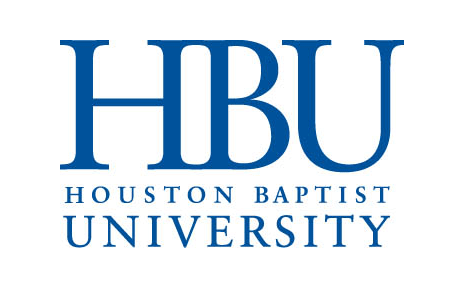 Summer 2018 Payment Plan ModificationPlease use this form to make adjustments to your monthly payment plan. Please submit this form 7 calendar days prior to the scheduled date of payment. Forms received after this date will not be accepted and note your request will not be processed unless the disclosure statement is acknowledged.Section I: Student InformationStudent Name	___________________________________

HBU ID		H __ __ __ __ __ __ __ __Section II: I authorize HBU to cancel my payment plan for the checked month(s) below and authorize HBU to automatically reactivate for the following month:
Section III: I authorize HBU to terminate my payment plan for the entire term:[  ] Spring 2018

[  ] Disclosure: Electing to cancel a scheduled payment could result in a temporary hold on your student account. In addition, future classes may be dropped due to failed/missed payments.
Section IV: Please include your signature, date and phone number.


___________________________________	_______________	(______) __________________
(Student’s signature)				(Today’s Date)		(Phone)
TermApril 15, 2018May 15, 2018June 15, 2018July 13, 2018August 15, 2018Summer 2018